Wimbledon – Reading 2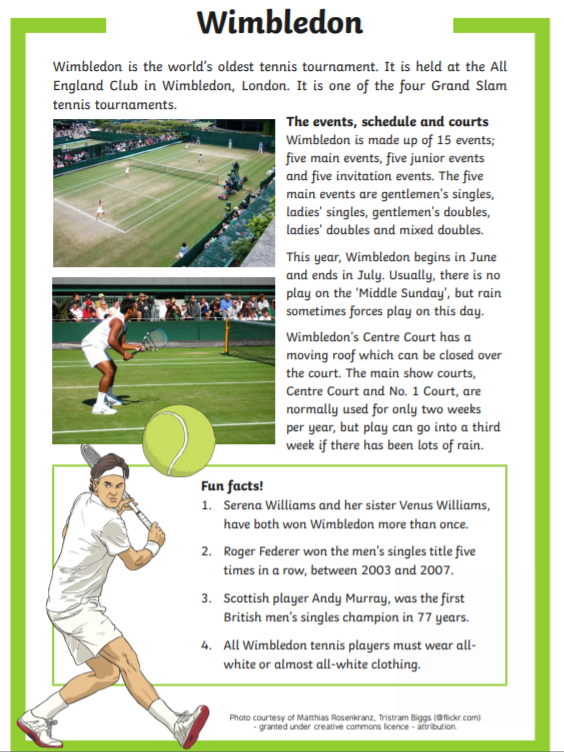 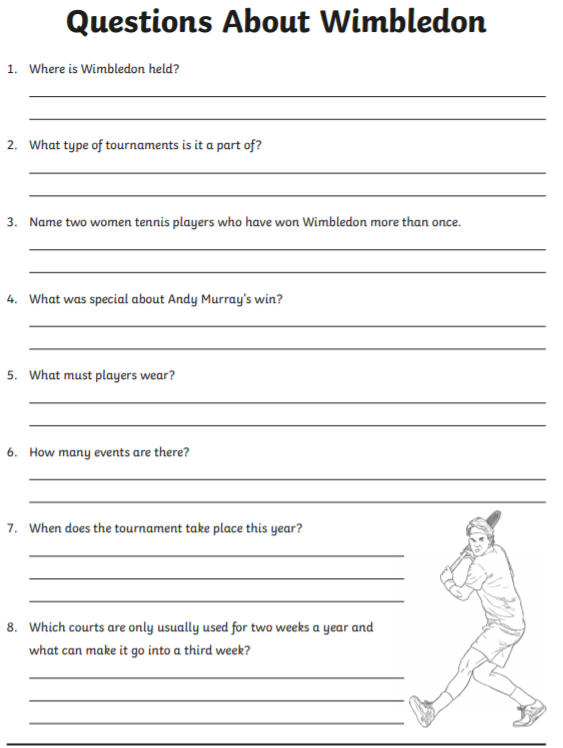 